CITY OF CARDIFF COUNCIL (CYNGOR DINAS CAERDYDD)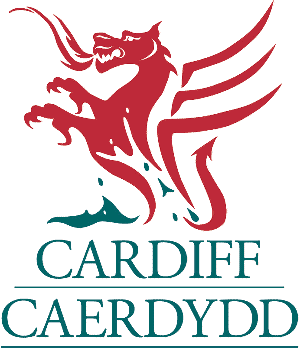 EMPLOYMENT OF CHILDREN APPLICATIONMINIMUM AGE FOR EMPLOYMENT – 13 YEARSChildren & Young Persons Act 1933 S.18As amended by Children & Young Persons Act 1963, Education Act 1996The Children (Protection at Work Regulations 1998 & Cardiff Council Byelaws 1998The Children (Protection at Work Regulations) Regulations 2000			Full Name of Child:				                   D.O.BParent or 		Address:Legal guardian Must complete	Has the child been previously employed? This section		*Current School:Contact Number:	_____________________________________________________Email:		___________________________________________________________	Name of Parent/Guardian	(PRINTED)_____________________________________Signed by Parent/ Guardian__________________________ Date:___________________Employer 		PROPOSED EMPLOYER:Must			Name of Employer					Complete 		Nature of Employer’s Business:This section		Address:			Contact Number:__________________________________________________________Email:		___________________________________________________________Nature of Employment for proposed child:I have carried out a risk assessment as laid down in the Management of Health and Safetyat Work Regulations 1992, as amended by the Heath and Safety (Young Persons) Regulations 1997, and informed the parents/legal guardian of the outcome.Date of Application:	_____________________________________________________Employer Name (PRINTED_______________________ Signed:_____________________Child’s Name (PRINTED)________________________Signed:______________________Child’s comments: ___________________________________________________________________________________________________________________________________________________*As part of the application process it must be clear that any proposed part-time work will not have a detrimental effect on the child’s education. Therefore, we undertake an attendance check as standard on all applicants. Please be aware that the local authority will make contact with the child’s school if their attendance is below 90%. This is to determine whether an agreement can be reached between the licensing authority, parent and school as to whether the permit should be issued in the best interests of the child.HOURS OF EMPLOYMENT REQUESTEDSchool Term        Monday	         Tuesday	       Wednesday       Thursday	    Friday            Saturday	             Sunday                  From       To        From       To         From         To     From       To      From    To       From      To       From      To	AMPMSchool Holidays        Monday	         Tuesday	       Wednesday       Thursday	    Friday            Saturday	             Sunday                  From       To        From       To         From         To     From       To      From    To       From      To       From      To	AMPMProhibited employment for all children of compulsory school ageNo child of any age may be employedOn any day that he or she is absent from school by reason of ill-healthIn cinema, theatre, discotheque, dance hall or night club, except in connection with a performance given entirely by children.To sell or serve alcohol, except in sealed containers To deliver milkTo deliver fuel oilsIn a commercial kitchenTo collect or sort refuseIn any work which is more than three meters above ground level or, in the case of internal work, more than three meters above floor level.In employment involving harmful exposure to physical, biological or chemical agents.To collect payment or to sell or canvas door to door.In work involving exposure to adult materials or in situations which are for this reason unsuitable for childrenIn telephone salesIn slaughterhouse or in that part of any butcher’s shop or other premises connected with the killing of livestock, butchery, or preparation of carcasses or meat for sale.As an attendant or assistant in a fairground or amusements arcade or in any other premises used for the purpose of public amusement by means of automatic machines, games of chance or skills or similar devices.  In personal care of residents of any residential care home or nursing home. Permitted employment of children aged 14 or overA child aged 14 or over may be employed only in light workPermitted employment of children aged 13A child aged 13 may not be employed except in light work in one or more of the following specified categories:Agricultural or horticultural Delivery of newspapers, journals and other printed materials Shop work, including Shelf-StackingHairdressing SalonsOffice workIn Café or restaurantIn riding Stables and boarding Kennels/CatteryPERMITTED HOURS OF EMPLOYMENTEmployment may only take place between 7am and 7pmALL AGESMondays to Saturdays – not before 7am or after 7pmSundays – 2 hours only - not before 7am or after 11amSchool days – 1 hour before school and 1 hour after school or 2 hours after school13-15 YEARSSaturdays and other school holidays – 5 hours maximum dailyNot more than 25 hours per week.15 YEARS PLUSSaturdays and other school holidays – 8 hours maximum dailyNot more than 35 hours per weekNo child shall be employed for more than 4 without at least a 1 hour break of rest and recreationEvery child must have at least 2 weeks’ consecutive holiday per yearMAXIMUM 0F 12 HOURS WORK IN ANY ONE WEEK DURING TERM TIME